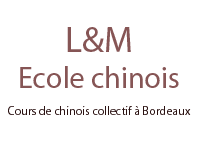                       FICHE D’INSCRIPTION COURS 2016-2017NOM : _____________________________________________________________________PRENOM : __________________________________________________________________DATE DE NAISSANCE : _________________________________________________________ADRESSE : ___________________________________________________________________TEL DE PORTABLE:  ___________________________________________________________EMAIL :_____________________________________________________________________DESCRIPTION VOTRE NIVEAU :__________________________________________________FORMULE  CHOISI : (cochez la formule choisie)Merci de nous renvoyer ce formulaire et signalé et daté le règlement d’intérieur accompagné de votre règlement (chèque, espèce). Règlement en trois fois possible, nous consulter.L&M Ecole chinois  32 Rue Alexis Capelle 33110 Le Bouscat  Tel : 0661188462  SIRET : 53185354700010  contact@cours-de-chinois.net Déroulement des cours au 2 Rue Jules Mabit 33200 BordeauxRèglement intérieurAvant de confirmer votre inscription, nous vous prions de bien vouloir prendre connaissance du règlement intérieur de L&M Ecole chinois1. Période d’activité : La Session de cours de L&M Ecole chinois comprend les heures indiquées. L’école ouvrira ses portes le 10 février 2014. 2. Inscriptions : Les inscriptions sont à transmettre à  l’adresse suivante :  32 Rue Alexis Capelle   33110 Le BouscatLe choix du ou des jour(s) de cours se fait lors de l’inscription, selon les formules proposées. Ce choix restera fixe toute l’année (Aménagement possible). 4. le cours d’enfant suive le calendrier scolaire. Le cours d’adultes n’a pas de vacances scolaires.Rappel, les dates de vacances scolaires : Vacances d’Hiver : Lundi 17 février 2014 au Dimanche 02 mars 2014 (2 semaine)Vacances de Printemps : Lundi 14 avril 2014 au Dimanche 27 avril 2014 (2 semaines)Vacances d’été : Lundi 7 juillet 2014 au Dimanche 31 aout 2014 (8 semaines)Vacances de la Toussaint : Lundi 20 octobre 2014 au Dimanche 02 novembre 2014 (2 semaines)Vacances de Noël : Lundi 22 décembre 2014 au Dimanche 04r janvier 2015(2 semaines)5. Assiduité : Il est obligatoire d’émarger la feuille de présence à chaque début de cours. Il est impossible de rattraper les cours manqués (sauf un certificat médical doit être impérativement fourmi lors que vous êtes absents. Pour rattraper le cours suivant)6. Responsabilité : Pour les élèves mineurs, une autorisation des parents est demandée. Toute absence de l’élève mineur aux cours devra être signalée par les parents au professeur. L&M Ecole chinois  déclinent toute responsabilité en cas d’absence de l’élève mineur. Accident : L&M Ecole chinois ne sont pas responsables des accidents éventuels qui peuvent survenir pendant les cours. Chaque élève  doit avoir une assurance responsabilité civile couvrant les risques et dommages qu’il pourrait occasionner aux personnes et aux installations dans le cadre des cours. 7. Tarifs : Les tarifs sont des forfaits annuels. Il est possible d’effectuer un paiement en trois fois, selon la formule choisie (paiement dégressif, le premier paiement sera plus important et non remboursable, les deux paiements suivant seront moins importants). Mais il est impératif de fournir la totalité du règlement lors de l’inscription, avec mise en place d’un système d’encaissement échelonné (le premier paiement sera toujours conservé) . Ce système reste une facilité de paiement et n’est pas automatique. Le règlement des forfaits au trimestre est à remettre dans les 10 premiers jours du début de chaque trimestre. Ce règlement se fera par chèque ou en espèce. Nos tarifs sont indiqués toutes taxes comprises (TVA à 20 %). 8. Remboursement : Toute année ou trimestre commencé est due. Aucun remboursement ne sera effectué en cours d’année ou trimestre, Sauf : • En cas de fermeture d’un cours suivi, • En cas de force majeure dûment reconnue (déménagement, maladie longue durée, accident, …) sur présentation d’un justificatif sous 1 mois. Lu(e) et approuvé (e)                                              Date                                        SignatureGroupe 1De CP à CM2        1h par semaine200€Groupe 2De 6ème à 3ème1h30 par semaine300€Groupe 3Lycéen   1h30 par semaine300€HORRAIRESMercredi     14h00-15h30                      G2    Mardi           17h00- 18h30              G2Mercredi     15h40-16h40                      G1  Vendredi      17h00-18h30              G3